Минобрнауки РоссииБузулукский гуманитарно-технологический институт (филиал) федерального государственного бюджетного образовательного учреждения высшего образования«Оренбургский государственный университет»Кафедра педагогического образованияМетодические указания для обучающихся по освоению дисциплины«Теория вероятностей и математическая статистика»Уровень высшего образованияБАКАЛАВРИАТНаправление подготовки38.03.01 Экономика (код и наименование направления подготовки)Финансы и кредит (наименование направленности (профиля) образовательной программы)КвалификацияБакалаврФорма обученияОчно-заочнаяГод набора 2023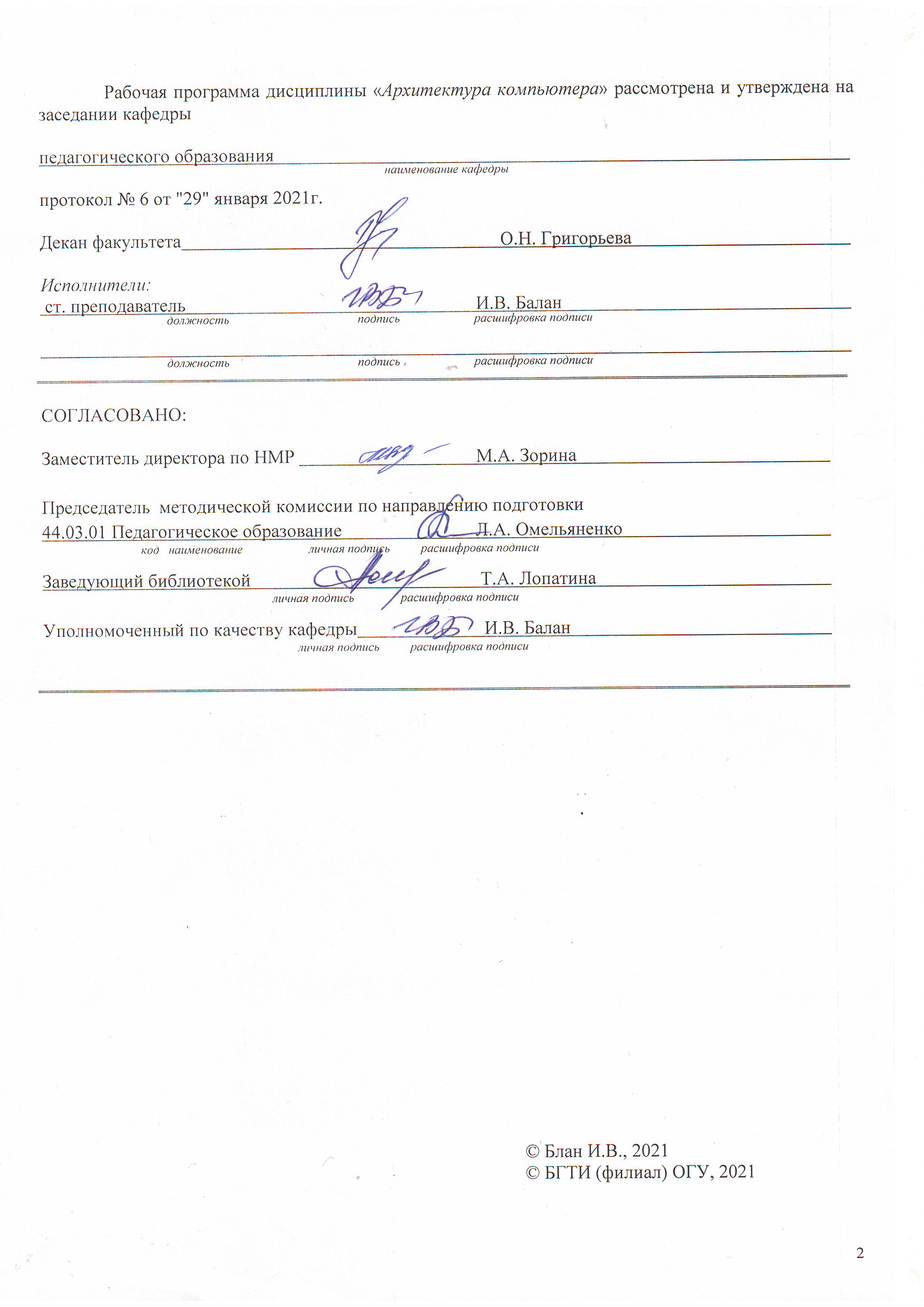 Составитель _____________________ И.В. БаланМетодические указания рассмотрены и одобрены на заседании кафедры педагогического образования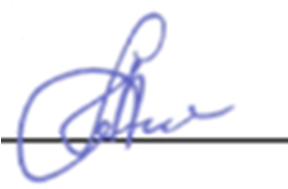 Заведующий кафедрой                                                             Л.А. ОмельяненкоМетодические указания является приложением к рабочей программе по дисциплине «Теория вероятностей и математическая статистика»Содержание1 Методические указания по лекционным занятиямИзучение дисциплины требует систематического и последовательного накопления знаний, следовательно, пропуски отдельных тем не позволяют глубоко освоить предмет.Студентам необходимо:перед каждой лекцией просматривать рабочую программу дисциплины, что позволит сэкономить время на записывание темы лекции, ее основных вопросов, рекомендуемой литературы;перед очередной лекцией необходимо просмотреть по конспекту материал предыдущей лекции. При затруднениях в восприятии материала следует обратиться к основным литературным источникам. Если разобраться в материале опять не удалось, то обратитесь к лектору (по графику его консультаций) или к преподавателю на практических занятиях. Не оставляйте«белых пятен в освоении материала.В ходе лекционных занятий вести конспектирование учебного материала. Обращать внимание на категории, формулировки, раскрывающие содержание тех или иных явлений и процессов, научные выводы и практические рекомендации, положительный опыт в ораторском искусстве.Конспект будет полезным тогда, когда записано самое существенное, основное и сделано это самим студентом. Желательно оставить в рабочих конспектах поля, на которых делать пометки из рекомендованной литературы, дополняющие материал прослушанной лекции. Задавать преподавателю уточняющие вопросы с целью уяснения теоретических положений, разрешения спорных ситуацийОсновным источником учебно-методического обеспечения лекционных занятий по дисциплине является:Колемаев, В. А. Теория вероятностей и математическая статистика : учебник / В. А. Колемаев, В. Н. Калинина ; под ред. В. А. Колемаева. – 2-е изд., перераб. и доп. – Москва : Юнити-Дана, 2017. – 352 с. : табл. – Режим доступа: https://biblioclub.ru/index.php?page=book&id=692063Методические указания по лабораторным занятиямНеобходимые для освоения дисциплины «Теория вероятностей и математическая статистика» умения и навыки приобретаются на лабораторных занятиях и требуют серьезной внеаудиторной подготовки к ним.В ходе подготовки к лабораторным занятиям студент должен:изучить	теоретический	и	практический	материал	предстоящей лабораторной работы;выполнить все задания, содержащиеся в методических указаниях, которые требуют подготовительной работы;продумать порядок выполнения всех пунктов задания и по каждому пункту, если необходимо заготовить таблицы, рисунки и.т.п.Перед занятием в компьютерном классе студенты обязаны прослушать инструктаж, познакомиться с оборудованием и изучить правила техники безопасности. Преподаватель проверяет степень готовности студента к предстоящей работе.По результатам выполнения заданий лабораторной работы студенты оформляют отчёты.В отчёте приводятся: цель работы, задачи и задания, анализ полученных результатов и выводы.Защита лабораторных работ проводится, в часы, отведенные на лабораторные занятия или по графику консультаций преподавателя.Тематика лабораторных работ приведена в рабочей программе.Основным источником учебно-методического обеспечения практических занятий по дисциплине являетсяКолемаев, В. А. Теория вероятностей и математическая статистика : учебник / В. А. Колемаев, В. Н. Калинина ; под ред. В. А. Колемаева. – 2-е изд., перераб. и доп. – Москва : Юнити-Дана, 2017. – 352 с. : табл. – Режим доступа: https://biblioclub.ru/index.php?page=book&id=692063.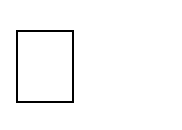 Глебов, В. И. Практикум по математической статистике: проверка гипотез с использованием Excel, MatCalc, R и Python : учебное пособие : [16+] / В. И. Глебов, С. Я. Криволапов ; Финансовый университет при Правительстве Российской Федерации. – Москва : Прометей, 2019. – 87 с. : ил. – Режим доступа: https://biblioclub.ru/index.php?page=book&id=576035Гмурман, В.Е. Теория вероятностей и математическая статистика: учеб. пособие / В.Е. Гмур-ман. – 10-е изд., стереотипное. – Москва: Высшая школа, 2018. –479с. – ISBN 5-06-004214-6.Данко, П.Е. Высшая математика в упражнениях и задачах. В 2-х частях. Часть 1: учеб. посо-бие / П.Е. Данко, А.Г. Попов, Т.Я. Кожевникова. – 6-е изд.– Москва: ОНИКС 21 век: Мир и Образо-вание, 2018. – 304с.: ил. – ISBN 5-329- 00528-0. – ISBN 5-329-00326-1. – ISBN 5-94666-008-Х.3 Методические указания по практическим занятиямНа практических занятиях студенты получают навыки применения теоретического материала для выполнения типовых задач и для рассмотрения возможностей использования основных методов для решения прикладных задач. На практических занятиях студенты получают рекомендации для дальнейшей самостоятельной работы.Во время практических занятий студентам целесообразно придерживаться следующих рекомендаций:темы практических занятий приведены в рабочей программе по дисциплине «Теория вероятностей и математическая статистика»;задания на практических занятиях следует выполнять в отдельной общей тетради;в тетради для практических занятий должны быть заголовки, подзаголовки, абзацы, широкие поля, на которых студент может фиксировать возникающие вопросы, рекомендации для последующего изучения и решения, пропущенный материал и т.д.;тетрадь для практических занятий следует вести аккуратно: формулы должны быть написаны разборчиво;задания на практических занятиях необходимо стараться решить самостоятельно, лишь время от времени сверяя результаты с ответами, полученными студентом, решающим данное задание у доски;при решении заданий следует обязательно записывать все пояснения, которые необходимы по ходу решения задания, иначе метод решения задачи быстро забудется;-на практические занятия следует приносить: тетради для лекционных и практических занятий.Методические указания по самостоятельной работеЛюбая форма самостоятельной работы студента (подготовка к практическому занятию и т.п.) начинается с изучения соответствующей литературы, как в библиотеке, так и дома.Для изучения учебной дисциплины сформирован список, рекомендованной литературы, приведенный в разделе 5 рабочей программы.Литература включает учебники и учебные пособия из библиотечного фонда, а также можно использовать монографии, сборники научных трудов, журнальные и газетные статьи, различные справочники, энциклопедии, интернет ресурсы, как из библиотечного фонда, так найденные самостоятельно.Рекомендации студенту:Выбранную литературу целесообразно внимательно просмотреть.В книгах следует ознакомиться с оглавлением и научно-справочным аппаратом, прочитать аннотацию и предисловие. Целесообразно ее пролистать, рассмотреть иллюстрации, таблицы, диаграммы, приложения. Такое поверхностное ознакомление позволит узнать, какие главы следует читать внимательно, а какие – прочитать быстро.В книге или журнале, принадлежащие самому студенту, ключевые позиции можно выделять маркером или делать пометки на полях. При работе с Интернет – источником целесообразно также выделять важную информацию;Если книга или журнал не являются собственностью студента, то целесообразно записывать номера страниц, которые привлекли внимание. Позже следует возвратиться к ним, перечитать или переписать нужную информацию.При самостоятельной работе над учебниками и учебными пособиями рекомендуется придерживаться определенной последовательности. Читая и конспектируя тот или иной раздел учебника, необходимо твердо усвоить основные определения понятий. Формулировки основных понятий надо знать на память. После усвоения соответствующих понятий следует разобрать примеры задач, закрепляя тем самым проработанный теоретический материал.Выделяются следующие виды записей при работе с литературой:Конспект – краткая схематическая запись основного содержания научной работы.Целью является не переписывание произведения, а выявление его логики, системы доказательств, основных выводов. Хороший конспект должен сочетать полноту изложения с краткостью.Цитата – точное воспроизведение текста. Заключается в кавычки. Точно указывается страница источника.Тезисы – концентрированное изложение основных положений прочитанного материала.Аннотация – очень краткое изложение содержания прочитанной работы.Резюме – наиболее общие выводы и положения работы, ее концептуальные итоги.Записи в той или иной форме не только способствуют пониманию и усвоению изучаемого материала, но и помогают вырабатывать навыки ясного изложения в письменной форме тех или иных теоретических вопросов.Методические рекомендации по промежуточной аттестацииИзучение дисциплины завершается промежуточной аттестации. Учебным планом по дисциплине предусмотрен зачет. Для успешного прохождения промежуточной аттестации студентам необходимо выполнить и защитить лабораторные работы.Подготовка к промежуточной аттестации способствует закреплению, углублению и обобщению знаний, получаемых, в процессе обучения, а также применению их к решению практических задач. Готовясь к промежуточной аттестации, студент ликвидирует имеющиеся пробелы в знаниях, углубляет, систематизирует и упорядочивает свои знания. При подготовке к промежуточной аттестации основное направление дают программа учебной дисциплины и студенческий конспект, которые указывают, что наиболее важно знать и уметь делать. Основной материал должен прорабатываться по учебникам и учебным пособиям, так как конспекта далеко недостаточно для изучения дисциплины. Подготовку по каждому разделу следует заканчивать восстановлением по памяти его краткого содержания в логической последовательности.Оценка знаний студентов на промежуточной аттестации производится по следующим критериям:оценка «зачтено» выставляется студенту, если он усвоил программный материал курса, последовательно, четко и логически его излагает, умеет увязывать теорию с практикой, справляется с задачами и вопросами, обосновывает принятые решения, владеет навыками и приемами выполнения практических задач;оценка «незачтено» выставляется студенту, который не знает значительной части программного материала, допускает существенные ошибки, неуверенно, с большими затруднениями решает практические задачи или не справляется с ними самостоятельно. 